 al. Powstańców Wielkopolskich 72 70-111 SzczecinSzczecin, dnia 12.01.2024 r. 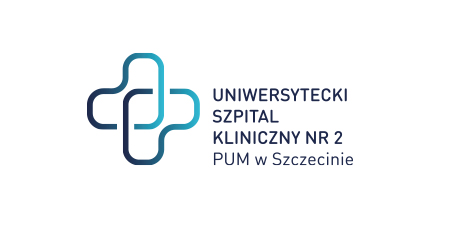 znak sprawy: ZP/220/134/23Dotyczy: postępowania o udzielenie zamówienia publicznego na dostawę, montaż i uruchomienie 3 sztuk inkubatorów otwartych. ZMIANA TERMINU SKŁADANIA OFERTZamawiający wyznacza nowy termin składania i otwarcia ofert:- składanie ofert do 19-01-2024 r. do godz. 09.00,- otwarcie ofert: 19-01-2024 r. o godz. 09.05Miejsce składania i otwarcia ofert pozostają bez zmian. Z poważaniem Dyrektor USK nr 2 w SzczecinieSprawę prowadzi: Eliza Koladyńska - Nowacka Tel. 91 466-10-86